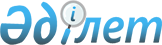 Об утверждении бюджета города Петропавловска на 2020-2022 годыРешение Петропавловского городского маслихата Северо-Казахстанской области от 23 декабря 2019 года № 1. Зарегистрировано Департаментом юстиции Северо-Казахстанской области от 31 декабря 2019 года № 5778.
      Сноска. Вводится в действие с 01.01.2020 в соответствии с пунктом 9 настоящего решения.
      В соответствии со статьей 75 Бюджетного кодекса Республики Казахстан от 4 декабря 2008 года, подпунктом 1) пункта 1 статьи 6 Закона Республики Казахстан от 23 января 2001 года "О местном государственном управлении и самоуправлении в Республике Казахстан", Петропавловский городской маслихат РЕШИЛ:
      1. Утвердить бюджет города Петропавловска на 2020-2022 годы согласно приложениям 1, 2, 3 соответственно, в том числе на 2020 год в следующих объемах:
      1) доходы – 48 310 181,4 тысячи тенге:
      налоговые поступления – 14 640 745 тысяч тенге;
      неналоговые поступления – 105 800 тысяч тенге;
      поступления от продажи основного капитала – 1 666 574,6 тысяч тенге;
      поступления трансфертов - 31 897 061,8 тысяч тенге;
      2) затраты – 56 932 737,7 тысячи тенге;
      3) чистое бюджетное кредитование – 444 024 тысяч тенге:
      бюджетные кредиты – 3 000 тысяч тенге;
      погашение бюджетных кредитов – 447 024 тысяч тенге;
      4) сальдо по операциям с финансовыми активами – 0:
      приобретение финансовых активов – 0;
      поступления от продажи финансовых активов государства – 0;
      5) дефицит (профицит) бюджета – -8 178 532,3 тысячи тенге;
      6) финансирование дефицита (использование профицита) бюджета – 8 178 532,3 тысяч тенге:
      поступление займов – 12 788 733,4 тысяч тенге;
      погашение займов – 6 881 260 тысяч тенге;
      используемые остатки бюджетных средств – 2 271 058,9 тысячи тенге.
      Сноска. Пункт 1 в редакции решения Петропавловского городского маслихата Северо-Казахстанской области от 20.10.2020 № 1 (вводится в действие с 01.01.2020); в редакции решения Петропавловского городского маслихата Северо-Казахстанской области от 23.11.2020 № 1 (вводится в действие 01.01.2020).


      2. Установить, что доходы городского бюджета на 2020 год формируются в соответствии с Бюджетным кодексом Республики Казахстан за счет следующих налоговых поступлений:
      1) социального налога по нормативам распределения доходов, установленным областным маслихатом;
      2) налогов на имущество физических и юридических лиц, индивидуальных предпринимателей, за исключением налога на имущество физических лиц по объектам обложения данным налогом, находящимся на территории города районного значения, сельского округа;
      3) земельного налога, за исключением земельного налога на земли населенных пунктов с физических и юридических лиц на земельные участки, находящиеся на территории города районного значения;
      4) налога на транспортные средства, за исключением налога на транспортные средства:
      с физических лиц, место жительства которых находится на территории города районного значения;
      с юридических лиц, место нахождения которых, указываемое в их учредительных документах, располагается на территории города районного значения;
      5) фиксированного налога;
      6) акцизов:
      на алкогольную продукцию, произведенную на территории Республики Казахстан;
      бензин (за исключением авиационного) и дизельное топливо;
      7) платы за пользование земельными участками;
      8) лицензионного сбора за право занятия отдельными видами деятельности;
      9) платы за пользование лицензиями на занятие отдельными видами деятельности;
      10) платы за размещение наружной (визуальной) рекламы на открытом пространстве за пределами помещений в городе областного значения, в полосе отвода автомобильных дорог общего пользования, проходящих через территорию города областного значения;
      11) государственной пошлины, кроме консульского сбора и государственных пошлин, зачисляемых в республиканский бюджет.
      3. Установить, что доходы городского бюджета формируются за счет следующих неналоговых поступлений:
      доходов от аренды имущества коммунальной собственности города областного значения, за исключением доходов от аренды имущества коммунальной собственности города областного значения, находящегося в управлении акимов города районного значения, сельского округа.
      4. Установить, что доходы городского бюджета формируются за счет следующих поступлений от продажи основного капитала:
      денег от продажи государственного имущества, закрепленного за государственными учреждениями, финансируемыми из бюджета города областного значения;
      поступлений от продажи земельных участков, за исключением земельных участков сельскохозяйственного назначения;
      платы за продажу права аренды земельных участков.
      5. Учесть в городском бюджете на 2020 год поступление целевых трансфертов из республиканского бюджета, в том числе на:
      1) апробирование подушевого финансирования организаций среднего образования;
      2) увеличение оплаты труда педагогов государственных организаций среднего образования;
      3) доплату за квалификационную категорию педагогам государственных организаций среднего образования;
      4) увеличение оплаты труда педагогов государственных организаций дошкольного образования;
      5) доплату за квалификационную категорию педагогам государственных организаций дошкольного образования;
      6) информационную работу;
      7) частичное субсидирование заработной платы;
      8) предоставление субсидий на переезд;
      9) молодежную практику;
      10) аренду (найм) жилья и возмещение коммунальных затрат;
      11) гранты переселенцам на реализацию новых бизнес-идей; 
      12) выплату государственной адресной социальной помощи;
      13) гарантированный социальный пакет;
      14) проведение праздничных мероприятий, посвященных семидесятипятилетию Победы в Великой Отечественной войне;
      15) установление доплат к заработной плате работников, предоставляющих специальные социальные услуги в государственных организациях социальной защиты населения;
      16) увеличение норм обеспечения инвалидов обязательными гигиеническими средствами;
      17) оказание услуг специалиста жестового языка;
      18) расширение перечня технических вспомогательных (компенсаторных) средств; 
      19) обеспечение катетерами одноразового использования детей инвалидов с диагнозом "Spina bifida";
      20) строительство 128-ми квартирного жилого дома №1 с внешними инженерными сетями и благоустройством территории в микрорайоне "Береке";
      21) строительство 128-ми квартирного жилого дома №2 с внешними инженерными сетями и благоустройством территории в микрорайоне "Береке";
      22) развитие и обустройство инженерно-коммуникационной инфраструктуры поселка Солнечный-2, 2-ая очередь, электроснабжение;
      23) развитие и обустройство инженерно-коммуникационной инфраструктуры микрорайона "Береке-2" (строительство резервирующей перемычки 2Ду 800 мм) между ТМ-1 (ТК-1-10) и ТМ-3 (УН-3-12а);
      24) строительство инженерно-коммуникационной инфраструктуры и благоустройство территории к многоквартирному жилому дому № 1; 64-х квартирным жилым домам №2; №3 с встроенными мини-центрами в границах улиц Жабаева - Парфирьева - Парковая - Крылова в микрорайоне "Жас – Оркен"; 
      25) развитие и обустройство инженерно-коммуникационной инфраструктуры поселка Солнечный-2, 2-ая очередь, сети водоснабжения и автомобильные дороги; 
      26) проектирование внутриквартальных инженерных сетей микрорайона "Береке – 2", благоустройство территории;
      27) развитие и обустройство инженерно-коммуникационной инфраструктуры микрорайона "Жас Оркен", 2-ая очередь, телефонизация;
      28) развитие и обустройство инженерно-коммуникационной инфраструктуры микрорайона "Южный", сети водоснабжения и автомобильные дороги;
      29) строительство 9-этажного 332-х квартирного жилого дома с встроенными миницентрами в микрорайоне "Жас Оркен", корректировка (без наружных электрических сетей);
      30) реконструкцию уличного освещения по адресу улица Потанина от улицы Театральная до улицы Малышева;
      31) реконструкцию напорного коллектора диаметром 500 миллиметров от КНС-3 до камеры гашения самотечного коллектора;
      32) реконструкцию Северного напорного коллектора диаметром 1000 миллиметров от дюкерного перехода реки Ишим до канализационных очистных сооружений;
      33) установление доплат к должностному окладу за особые условия труда в организациях культуры и архивных учреждениях управленческому и основному персоналу государственных организаций культуры и архивных учреждений.
      6. Учесть в городском бюджете на 2020 год поступление целевых трансфертов и кредитов из областного бюджета, в том числе на:
      1) приобретение имущества в коммунальную собственность;
      2) доплату учителям организаций образования, реализующим учебные программы начального, основного и общего среднего образования за работу в условиях обновленного содержания образования;
      3) увеличение размеров должностных окладов педагогов-психологов школ;
      4) доплату за преподавание на английском языке предметов естественно-математических наук;
      5) доплату учителям со степенью магистра;
      6) доплату учителям, за наставничество молодым учителям;
      7) увеличение размера доплаты за классное руководство работникам организаций начального, основного и общего среднего образования;
      8) увеличение размера доплаты за проверку тетрадей и письменных работ работникам начального, основного и общего среднего образования;
      9) увеличение ежегодного оплачиваемого трудового отпуска продолжительностью 42 календарных дня педагогических работников до 56 дней организаций среднего образования;
      10) укрепление материально-технической базы школ;
      11) антитеррористическую безопасность (обеспечение системами видеонаблюдения объектов образования);
      12) на увеличение ежегодного оплачиваемого трудового отпуска продолжительностью 42 календарных дней педагогических работников до 56 дней организаций дошкольного образования;
      13) приобретение и доставку учебников;
      14) капитальный и текущий ремонт объектов образования;
      15) на проведение праздничных мероприятий, посвященных семидесятипятилетию Победы в Великой Отечественной войне;
      16) бюджетные кредиты для предоставления жилищных сертификатов как социальную поддержку;
      17) строительство 93-х квартирного жилого дома №1 по улице 2 -ая Первомайская;
      18) строительство 93-х квартирного жилого дома №2 по улице 2 -ая Первомайская; 
      19) строительство многоэтажного градостроительного жилого комплекса по улицам Жамбыла-Крылова-Горького-Б.Петрова (12-ти этажный жилой дом без наружных инженерных сетей), 1-ая очередь;
      20) строительство 78-ми квартирного жилого дома №1 по улице Жукова; 
      21) строительство 75-ти квартирного жилого дома №1 в микрорайоне "Береке";
      22) разработку проектно-сметной документации по строительству жилых домов в местах новой жилищной застройки;
      23) развитие и обустройство инженерно-коммуникационной инфраструктуры в микрорайоне "Береке-2" (строительство резервирующей перемычки 2ДУ 800 миллиметров между ТМ-1 (ТК-1-10) и ТМ-3 (УН-3-12а); 
      24) разработку проектно-сметной документации на развитие и обустройство инженерно-коммуникационной инфраструктуры в границах улиц Чкалова-Ш.Уалиханова-Г.Мусрепова-Н.Назарбаева (сети теплоснабжения, канализации, телефонизации);
      25) разработку проектно-сметной документации на строительство тепломагистрали 2Ду 1000 миллиметров по улицам Промышленная-Жукова от ТП-405 до ТП-5-17; 
      26) строительство средней общеобразовательной школы на 900 учащихся по адресу улицы Ш. Уалиханова-Чкалова (внешние инженерные сети и благоустройство территории);
      27) изъятие, в том числе путем выкупа земельных участков для государственных надобностей и связанное с этим отчуждение недвижимого имущества;
      28) обеспечение жильем отдельных категорий граждан;
      29) функционирование системы водоснабжения и водоотведения;
      30) освещение улиц;
      31) подсветку фасадов зданий;
      32) реконструкцию Парка Первого Президента Республики Казахстан;
      33) реконструкцию уличного освещения по адресу улица Потанина от улицы Театральная до улицы Малышева;
      34) благоустройство сквера в микрорайоне "Береке"; 
      35) благоустройство сквера по улице Брусиловского;
      36) благоустройство сквера по улицам Хименко - Жалела Кизатова;
      37) благоустройство территории театра на 500 мест в микрорайоне "Жас Оркен";
      38) благоустройство города;
      39) озеленение города;
      40) покраску фасадов зданий;
      41) Реконструкция уличного освещения улицы Потанина от улицы Театральная до улицы Малышева;
      42) реконструкцию Северного напорного канализационного коллектора диаметром 1000 миллиметров от дюкерного перехода реки Ишим до канализационных очистных сооружений; 
      43) реконструкцию напорного коллектора диаметром 500 миллиметров от КНС-3 до камеры гашения самотечного коллектора;
      44) реконструкцию водовода диаметром 500 миллиметров по улице Алматинская от улицы Жумабаева до улицы Гоголя; 
      45) реконструкцию водовода диаметром 800 миллиметров по улице Жумабаева от улицы Попова до улицы Ульянова;
      46) реконструкцию водовода диаметром 500 миллиметров по улице Шухова от улицы Уалиханова до проезда Я.Гашека;
      47) разработку проектно-сметной документации на реконструкцию канализационного коллектора по улице Жукова от улицы Промышленной до Северных решеток;
      48) разработку проектно-сметной документации на реконструкцию Привокзальной площади;
      49) реконструкцию Привокзальной площади;
      50) реконструкцию здания по улице Нефтепроводная, 1;
      51) реконструкцию зданий по улице Парковая, 57 "В"; 
      52) реконструкцию здания по проезду 5 Сенной, 59;
      53) проведение ветеринарных мероприятий по энзоотическим болезням животных;
      54) проведение противоэпизоотических мероприятий;
      55) разработку информационных ресурсов дежурных планов развития населенных пунктов для ведения Государственного градостроительного кадастра города; 
      56) разработку планов детальной планировки микрорайонов "Жас Өркен" и "Шығыс"; 
      57) текущий ремонт и устройство тротуаров;
      58) ремонт внутридворовых территорий; 
      59) устройство щебеночного покрытия;
      60) субсидирование городских перевозок;
      61) строительство внешних сетей водоснабжения к горнолыжному центру, расположенному по адресу улица Набережная, 27а;
      62) реконструкцию открытой ливневой канализации по адресу улица Панфилова, от улицы имени Якова Степановича Побелянского до улицы Караванная;
      63) реконструкцию открытой ливневой канализации по адресу улица Украинская, от улицы имени Якова Степановича Побелянского до улицы Караванная.
      7. Учесть в расходах городского бюджета на 2020 год субвенцию в объеме 6 614 290 тысяч тенге.
      8. Утвердить резерв местного исполнительного органа города на 2020 год в сумме 448 633,5тысяч тенге.
      Сноска. Пункт 8 в редакции решения Петропавловского городского маслихата Северо-Казахстанской области от 20.10.2020 № 1 (вводится в действие 01.01.2020); в редакции решения Петропавловского городского маслихата Северо-Казахстанской области от 23.11.2020 № 1 (вводится в действие 01.01.2020).


      8-1. Предусмотреть расходы городского бюджета за счет свободных остатков бюджетных средств, сложившихся на 1 января 2020 года, согласно приложению 3-1. 
      Сноска. Решение дополнено пунктом 8-1 в соответствии с решением Петропавловского городского маслихата Северо-Казахстанской области от 19.03.2020 № 1 (вводится в действие с 01.01.2020).


      9. Настоящее решение вводится в действие с 1 января 2020 года. Бюджет города Петропавловска на 2020 год 
      Сноска. Приложение 1 в редакции решения Петропавловского городского маслихата Северо-Казахстанской области от 20.10.2020 № 1 (вводится в действие с 01.01.2020); в редакции решения Петропавловского городского маслихата Северо-Казахстанской области от 23.11.2020 № 1 (вводится в действие 01.01.2020). Бюджет города Петропавловска на 2021 год Бюджет города Петропавловска на 2022 год Направление свободных остатков городского бюджета, сложившихся на 1 января 2020 года 
      Сноска. Решение дополнено приложением 3-1 в соответствии с решением Петропавловского городского маслихата Северо-Казахстанской области от 19.03.2020 № 1 (вводится в действие с 01.01.2020). Бюджетная программа, не подлежащая секвестру в процессе исполнения бюджета на 2020 год
					© 2012. РГП на ПХВ «Институт законодательства и правовой информации Республики Казахстан» Министерства юстиции Республики Казахстан
				
      Председатель сессии 
Петропавловского городского 
маслихата 

Т.Токмухамбетов

      Секретарь Петропавловского 
городского маслихата 

А.Бердагулов
Приложение 1 
к решению городского 
маслихата от 23 декабря 
2019 года № 1
Категория
Категория
Категория
Категория
Сумма (тысяч тенге)
Класс
Класс
Класс
Сумма (тысяч тенге)
Подкласс
Подкласс
Сумма (тысяч тенге)
Наименование
1) Доходы
48 310 181,4
1
Налоговые поступления
14 640 745
03
Социальный налог
6 929 125
1
Социальный налог
6 929 125
04
Hалоги на собственность
2 134 950
1
Hалоги на имущество
1 437 950
3
Земельный налог
135 000
4
Hалог на транспортные средства
562 000
05
Внутренние налоги на товары, работы и услуги
5 438 670
2
Акцизы
4 980 320
3
Поступления за использование природных и других ресурсов
157 000
4
Сборы за ведение предпринимательской и профессиональной деятельности
291 450
5
Налог на игорный бизнес
9 900
08
Обязательные платежи, взимаемые за совершение юридически значимых действий и (или) выдачу документов уполномоченными на то государственными органами или должностными лицами
138 000
1
Государственная пошлина
138 000
2
Неналоговые поступления
105 800
01
Доходы от государственной собственности
70 800
5
Доходы от аренды имущества, находящегося в государственной собственности
70 800
06
Прочие неналоговые поступления
35 000
1
Прочие неналоговые поступления
35 000
3
Поступления от продажи основного капитала
1 666 574,6
01
Продажа государственного имущества, закрепленного за государственными учреждениями
1 563 574,6
1
Продажа государственного имущества, закрепленного за государственными учреждениями
1 563 574,6
03
Продажа земли и нематериальных активов
103 000
1
Продажа земли
85 000
2
Продажа нематериальных активов
18 000
4
Поступления трансфертов 
31 897 061,8
02
Трансферты из вышестоящих органов государственного управления
31 897 061,8
2
Трансферты из областного бюджета
31 897 061,8
Функциональная группа
Функциональная группа
Функциональная группа
Функциональная группа
Сумма (тысяч тенге)
Администратор бюджетных программ
Администратор бюджетных программ
Администратор бюджетных программ
Сумма (тысяч тенге)
Программа
Сумма (тысяч тенге)
Наименование
2) Затраты
56 932 737,7
01
Государственные услуги общего характера
1 031 681
112
Аппарат маслихата района (города областного значения)
25 513,2
001
Услуги по обеспечению деятельности маслихата района (города областного значения)
23 452,8
003
Капитальные расходы государственного органа 
2 060,4
122
Аппарат акима района (города областного значения)
637 630,3
001
Услуги по обеспечению деятельности акима района (города областного значения)
631 630,3
009
Капитальные расходы подведомственных государственных учреждений и организаций
6 000
452
Отдел финансов района (города областного значения)
188 790,5
001
Услуги по реализации государственной политики в области исполнения бюджета и управления коммунальной собственностью района (города областного значения)
38 016,5
003
Проведение оценки имущества в целях налогообложения
9 800
010
Приватизация, управление коммунальным имуществом, постприватизационная деятельность и регулирование споров, связанных с этим
2 974
028
Приобретение имущества в коммунальную собственность
138 000
453
Отдел экономики и бюджетного планирования района (города областного значения)
27 977
001
Услуги по реализации государственной политики в области формирования и развития экономической политики, системы государственного планирования
26 977
061
Экспертиза и оценка документации по вопросам бюджетных инвестиций и государственно-частного партнерства, в том числе концессии
1 000
475
Отдел предпринимательства, сельского хозяйства и ветеринарии района (города областного значения)
40 877
001
Услуги по реализации государственной политики на местном уровне в области развития предпринимательства, сельского хозяйства и ветеринарии
40 877
458
Отдел жилищно-коммунального хозяйства, пассажирского транспорта и автомобильных дорог района (города областного значения)
110 893
001
Услуги по реализации государственной политики на местном уровне в области жилищно-коммунального хозяйства, пассажирского транспорта и автомобильных дорог
110 893
02
Оборона
48 875,9
122
Аппарат акима района (города областного значения)
48 875,9
005
Мероприятия в рамках исполнения всеобщей воинской обязанности
48 875,9
03
Общественный порядок, безопасность, правовая, судебная, уголовно-исполнительная деятельность
118 094,6
458
Отдел жилищно-коммунального хозяйства, пассажирского транспорта и автомобильных дорог района (города областного значения)
118 094,6
021
Обеспечение безопасности дорожного движения в населенных пунктах
118 094,6
04
Образование
14 819 460,4
464
Отдел образования района (города областного значения)
14 645 994,9
001
Услуги по реализации государственной политики на местном уровне в области образования
63 416
003
Общеобразовательное обучение
10 103 075,1
005
Приобретение и доставка учебников, учебно-методических комплексов для государственных учреждений образования района (города областного значения)
331 175
006
Дополнительное образование для детей
352 752
009
Обеспечение деятельности организаций дошкольного воспитания и обучения
3 307 446
015
Ежемесячные выплаты денежных средств опекунам (попечителям) на содержание ребенка-сироты (детей-сирот), и ребенка (детей), оставшегося без попечения родителей
74 485,5
022
Выплата единовременных денежных средств казахстанским гражданам, усыновившим (удочерившим) ребенка (детей)-сироту и ребенка (детей), оставшегося без попечения родителей
1 231,1
023
Методическая работа
62 596
029
Обследование психического здоровья детей и подростков и оказание психолого-медико-педагогической консультативной помощи населению
88 897,4
067
Капитальные расходы подведомственных государственных учреждений и организаций
260 920,8
465
Отдел физической культуры и спорта района (города областного значения)
173 465,5
017
Дополнительное образование для детей и юношества по спорту
173 465,5
06
Социальная помощь и социальное обеспечение
2 529 538,2
464
Отдел образования района (города областного значения)
41 141,6
030
Содержание ребенка (детей), переданного патронатным воспитателям
37 659
031
Государственная поддержка по содержанию детей-сирот и детей, оставшихся без попечения родителей, в детских домах семейного типа и приемных семьях
3 482,6
451
Отдел занятости и социальных программ района (города областного значения)
2 487 196,6
001
Услуги по реализации государственной политики на местном уровне в области обеспечения занятости и реализации социальных программ для населения
115 911,4
002
Программа занятости
655 451,9
005
Государственная адресная социальная помощь
630 529,8
006
Оказание жилищной помощи
5 937,4
007
Социальная помощь отдельным категориям нуждающихся граждан по решениям местных представительных органов
298 469,2
010
Материальное обеспечение детей-инвалидов, воспитывающихся и обучающихся на дому
5 196
011
Оплата услуг по зачислению, выплате и доставке пособий и других социальных выплат
5 060
013
Социальная адаптация лиц, не имеющих определенного местожительства
81 870
014
Оказание социальной помощи нуждающимся гражданам на дому
155 291,2
017
Обеспечение нуждающихся инвалидов обязательными гигиеническими средствами и предоставление услуг специалистами жестового языка, индивидуальными помощниками в соответствии с индивидуальной программой реабилитации инвалида
87 382
021
Капитальные расходы государственного органа 
4 017,2
023
Обеспечение деятельности центров занятости населения
49 366,1
050
Обеспечение прав и улучшение качества жизни инвалидов в Республике Казахстан
229 514,4
067
Капитальные расходы подведомственных государственных учреждений и организаций
3 720
070
Возмещение платежей населения по оплате коммунальных услуг в режиме чрезвычайного положения в Республике Казахстан
159 480
458
Отдел жилищно-коммунального хозяйства, пассажирского транспорта и автомобильных дорог района (города областного значения)
1 200
097
Оплата услуг поверенному агенту по предоставлению жилищных сертификатов (социальная поддержка в виде бюджетного кредита)
1 200
07
Жилищно-коммунальное хозяйство
30 684 141,9
472
Отдел строительства, архитектуры и градостроительства района (города областного значения)
17 788 258
003
Проектирование и (или) строительство, реконструкция жилья коммунального жилищного фонда
12 568 763,3
004
Проектирование, развитие и (или) обустройство инженерно-коммуникационной инфраструктуры
5 219 494,7
458
Отдел жилищно-коммунального хозяйства, пассажирского транспорта и автомобильных дорог района (города областного значения)
12 784 888,7
002
Изъятие, в том числе путем выкупа земельных участков для государственных надобностей и связанное с этим отчуждение недвижимого имущества
1 774 524
003
Организация сохранения государственного жилищного фонда
45 300
004
Обеспечение жильем отдельных категорий граждан
2 000 000
012
Функционирование системы водоснабжения и водоотведения
920 331
015
Освещение улиц в населенных пунктах
1 137 891,1
016
Обеспечение санитарии населенных пунктов
960 000
017
Содержание мест захоронений и захоронение безродных
20 000
018
Благоустройство и озеленение населенных пунктов
2 455 744,5
026
Организация эксплуатации тепловых сетей, находящихся в коммунальной собственности районов (городов областного значения)
75 000
028
Развитие коммунального хозяйства
182 709,3
029
Развитие системы водоснабжения и водоотведения 
730 294,5
041
Ремонт и благоустройство объектов городов и сельских населенных пунктов в рамках Государственной программы развития продуктивной занятости и массового предпринимательства на 2017 – 2021 годы "Еңбек"
727 779,7
048
Развитие благоустройства городов и населенных пунктов
1 755 314,6
479
Отдел жилищной инспекции района (города областного значения)
24 168,2
001
Услуги по реализации государственной политики на местном уровне в области жилищного фонда
24 168,2
455
Отдел культуры и развития языков района (города областного значения)
20 593
024
Ремонт объектов городов и сельских населенных пунктов в рамках Государственной программы развития продуктивной занятости и массового предпринимательства на 2017 – 2021 годы "Еңбек"
20 593
464
Отдел образования района (города областного значения)
66 234
026
Ремонт объектов городов и сельских населенных пунктов в рамках Государственной программы развития продуктивной занятости и массового предпринимательства на 2017 – 2021 годы "Еңбек"
66 234
08
Культура, спорт, туризм и информационное пространство
494 421,1
455
Отдел культуры и развития языков района (города областного значения)
160 708
003
Поддержка культурно-досуговой работы
160 708
465
Отдел физической культуры и спорта района (города областного значения)
4 041
006
Проведение спортивных соревнований на районном (города областного значения) уровне
4 041
455
Отдел культуры и развития языков района (города областного значения)
60 416,4
006
Функционирование районных (городских) библиотек
58 669
007
Развитие государственного языка и других языков народа Казахстана
1 747,4
456
Отдел внутренней политики района (города областного значения)
63 520,8
002
Услуги по проведению государственной информационной политики
63 520,8
455
Отдел культуры и развития языков района (города областного значения)
20 930
001
Услуги по реализации государственной политики на местном уровне в области развития языков и культуры
20 030
032
Капитальные расходы подведомственных государственных учреждений и организаций
900
456
Отдел внутренней политики района (города областного значения)
105 529,4
001
Услуги по реализации государственной политики на местном уровне в области информации, укрепления государственности и формирования социального оптимизма граждан
83 216
003
Реализация мероприятий в сфере молодежной политики
21 313,4
006
Капитальные расходы государственного органа 
1 000
465
Отдел физической культуры и спорта района (города областного значения)
19 275,5
001
Услуги по реализации государственной политики на местном уровне в сфере физической культуры и спорта
17 640,5
032
Капитальные расходы подведомственных государственных учреждений и организаций
1 635
472
Отдел строительства, архитектуры и градостроительства района (города областного значения)
60 000,0
008
Развитие объектов спорта
60 000
10
Сельское, водное, лесное, рыбное хозяйство, особо охраняемые природные территории, охрана окружающей среды и животного мира, земельные отношения
52 073,4
463
Отдел земельных отношений района (города областного значения)
45 724
001
Услуги по реализации государственной политики в области регулирования земельных отношений на территории района (города областного значения)
45 724
475
Отдел предпринимательства, сельского хозяйства и ветеринарии района (города областного значения)
6 349,4
005
Обеспечение функционирования скотомогильников (биотермических ям)
2 611
007
Организация отлова и уничтожения бродячих собак и кошек
3 340
012
Проведение мероприятий по идентификации сельскохозяйственных животных
83,4
013
Проведение противоэпизоотических мероприятий
315
11
Промышленность, архитектурная, градостроительная и строительная деятельность
183 757
472
Отдел строительства, архитектуры и градостроительства района (города областного значения)
183 757,0
001
Услуги по реализации государственной политики на местном уровне в области строительства, архитектуры и градостроительства 
88 757
013
Разработка схем градостроительного развития территории района, генеральных планов городов районного (областного) значения, поселков и иных сельских населенных пунктов
95 000
12
Транспорт и коммуникации
4 741 754,7
458
Отдел жилищно-коммунального хозяйства, пассажирского транспорта и автомобильных дорог района (города областного значения)
4 741 754,7
022
Развитие транспортной инфраструктуры
267 717,3
023
Обеспечение функционирования автомобильных дорог
4 244 474,6
024
Организация внутрипоселковых (внутригородских), пригородных и внутрирайонных общественных пассажирских перевозок
75 562,8
045
Капитальный и средний ремонт автомобильных дорог районного значения и улиц населенных пунктов
154 000
13
Прочие
853 354
452
Отдел финансов района (города областного значения)
448 633,5
012
Резерв местного исполнительного органа района (города областного значения)
448 633,5
472
Отдел строительства, архитектуры и градостроительства района (города областного значения)
111 717,7
026
Развитие индустриальной инфраструктуры в рамках Государственной программы поддержки и развития бизнеса "Дорожная карта бизнеса-2025"
111 717,7
458
Отдел жилищно-коммунального хозяйства, пассажирского транспорта и автомобильных дорог района (города областного значения)
136 415,1
043
Развитие инженерной инфраструктуры в рамках Государственной программы развития регионов до 2025 года
136 415,1
479
Отдел жилищной инспекции района (города областного значения)
156 587,7
065
Формирование или увеличение уставного капитала юридических лиц
156 587,7
14
Обслуживание долга 
157 369
452
Отдел финансов района (города областного значения)
157 369
013
Обслуживание долга местных исполнительных органов по выплате вознаграждений и иных платежей по займам из областного бюджета
157 369
15
Трансферты
1 218 216,5
452
Отдел финансов района (города областного значения)
1 218 216,5
006
Возврат неиспользованных (недоиспользованных) целевых трансфертов
33 180,6
024
Целевые текущие трансферты из нижестоящего бюджета на компенсацию потерь вышестоящего бюджета в связи с изменением законодательства
1 061 210
054
Возврат сумм неиспользованных (недоиспользованных) целевых трансфертов, выделенных из республиканского бюджета за счет целевого трансферта из Национального фонда Республики Казахстан
123 825,9
3) Чистое бюджетное кредитование
444 024
Бюджетные кредиты
3 000
06
Социальная помощь и социальное обеспечение
3 000
458
Отдел жилищно-коммунального хозяйства, пассажирского транспорта и автомобильных дорог района (города областного значения)
3 000
095
Бюджетные кредиты для предоставления жилищных сертификатов как социальная поддержка
3 000
5
Погашение бюджетных кредитов
447 024
01
Погашение бюджетных кредитов
447 024
1
Погашение бюджетных кредитов, выданных из государственного бюджета 
447 024
4) Сальдо по операциям с финансовыми активами
0
Приобретение финансовых активов
0
Поступления от продажи финансовых активов государства
0
5) Дефицит (профицит) бюджета
-8 178 532,3
6) Финансирование дефицита (использование профицита) бюджета
8 178 532,3
Категория
Категория
Категория
Категория
Сумма (тысяч тенге)
Класс
Класс
Класс
Сумма (тысяч тенге)
Подкласс
Подкласс
Сумма (тысяч тенге)
Наименование
Сумма (тысяч тенге)
7
Поступления займов
12 788 733,4
01
Внутренние государственные займы
12 788 733,4
2
Договоры займа
12 788 733,4
Функциональная группа
Функциональная группа
Функциональная группа
Функциональная группа
Сумма (тысяч тенге)
Администратор бюджетных программ
Администратор бюджетных программ
Администратор бюджетных программ
Сумма (тысяч тенге)
Программа
Сумма (тысяч тенге)
Наименование
16
Погашение займов
6 881 260
452
Отдел финансов района (города областного значения)
6 881 260
008
Погашение долга местного исполнительного органа перед вышестоящим бюджетом
6 881 260
Категория
Категория
Категория
Категория
Сумма (тысяч тенге)
Класс
Класс
Класс
Сумма (тысяч тенге)
Подкласс
Подкласс
Сумма (тысяч тенге)
Наименование
8
Используемые остатки бюджетных средств
2 271 058,9
01
Остатки бюджетных средств
2 271 058,9
1
Свободные остатки бюджетных средств
2 271 058,9Приложение 2 
к решению городского 
маслихата от 23 декабря 
2019 года № 1
Категория
Категория
Категория
Категория
Сумма (тысяч тенге)
Класс
Класс
Класс
Сумма (тысяч тенге)
Подкласс
Подкласс
Сумма (тысяч тенге)
Наименование
1) Доходы
19 243 819
1
Налоговые поступления
14 109 624
03
Социальный налог
7 210 000
1
Социальный налог
7 210 000
04
Hалоги на собственность
2 414 740
1
Hалоги на имущество
1 666 240
3
Земельный налог
155 000
4
Hалог на транспортные средства
593 500
05
Внутренние налоги на товары, работы и услуги
4 172 384
2
Акцизы
3 631 000
3
Поступления за использование природных и других ресурсов
162 000
4
Сборы за ведение предпринимательской и профессиональной деятельности
315 855
5
Налог на игорный бизнес
63 529
08
Обязательные платежи, взимаемые за совершение юридически значимых действий и (или) выдачу документов уполномоченными на то государственными органами или должностными лицами
312 500
1
Государственная пошлина
312 500
2
Неналоговые поступления
92 560
01
Доходы от государственной собственности
92 560
5
Доходы от аренды имущества, находящегося в государственной собственности
92 560
3
Поступления от продажи основного капитала
3 642 117
01
Продажа государственного имущества, закрепленного за государственными учреждениями
3 497 557
1
Продажа государственного имущества, закрепленного за государственными учреждениями
3 497 557
Категория
Категория
Категория
Категория
Сумма (тысяч тенге)
Класс
Класс
Класс
Сумма (тысяч тенге)
Подкласс
Подкласс
Сумма (тысяч тенге)
03
Продажа земли и нематериальных активов
144 560
1
Продажа земли
125 840
2
Продажа нематериальных активов
18 720
4
Поступления трансфертов 
1 399 518
02
Трансферты из вышестоящих органов государственного управления
1 399 518
2
Трансферты из областного бюджета
1 399 518
Функциональная группа
Функциональная группа
Функциональная группа
Функциональная группа
Сумма (тысяч тенге)
Администратор бюджетных программ
Администратор бюджетных программ
Администратор бюджетных программ
Сумма (тысяч тенге)
Программа
Сумма (тысяч тенге)
Наименование
2) Затраты
15 881 462
01
Государственные услуги общего характера
483 750
112
Аппарат маслихата района (города областного значения)
21 500
001
Услуги по обеспечению деятельности маслихата района (города областного значения)
21 500
122
Аппарат акима района (города областного значения)
269 200
001
Услуги по обеспечению деятельности акима района (города областного значения)
269 200
452
Отдел финансов района (города областного значения)
48 350
001
Услуги по реализации государственной политики в области исполнения бюджета и управления коммунальной собственностью района (города областного значения)
35 100
003
Проведение оценки имущества в целях налогообложения
10 000
Функциональная группа
Функциональная группа
Функциональная группа
Функциональная группа
Сумма (тысяч тенге)
Администратор бюджетных программ
Администратор бюджетных программ
Администратор бюджетных программ
Сумма (тысяч тенге)
Программа
Сумма (тысяч тенге)
010
Приватизация, управление коммунальным имуществом, постприватизационная деятельность и регулирование споров, связанных с этим
3 250
453
Отдел экономики и бюджетного планирования района (города областного значения)
25 100
001
Услуги по реализации государственной политики в области формирования и развития экономической политики, системы государственного планирования
25 100
454
Отдел предпринимательства и сельского хозяйства района (города областного значения)
27 100
001
Услуги по реализации государственной политики на местном уровне в области развития предпринимательства и сельского хозяйства
27 100
458
Отдел жилищно-коммунального хозяйства, пассажирского транспорта и автомобильных дорог района (города областного значения)
92 500
001
Услуги по реализации государственной политики на местном уровне в области жилищно-коммунального хозяйства, пассажирского транспорта и автомобильных дорог
92 500
02
Оборона
56 000
122
Аппарат акима района (города областного значения)
56 000
005
Мероприятия в рамках исполнения всеобщей воинской обязанности
56 000
03
Общественный порядок, безопасность, правовая, судебная, уголовно-исполнительная деятельность
82 000
458
Отдел жилищно-коммунального хозяйства, пассажирского транспорта и автомобильных дорог района (города областного значения)
82 000
021
Обеспечение безопасности дорожного движения в населенных пунктах
82 000
Функциональная группа
Функциональная группа
Функциональная группа
Функциональная группа
Сумма (тысяч тенге)
Администратор бюджетных программ
Администратор бюджетных программ
Администратор бюджетных программ
Сумма (тысяч тенге)
Программа
Сумма (тысяч тенге)
04
Образование
10 875 924
464
Отдел образования района (города областного значения)
10 745 924
001
Услуги по реализации государственной политики на местном уровне в области образования
61 000
003
Общеобразовательное обучение
6 953 419
005
Приобретение и доставка учебников, учебно-методических комплексов для государственных учреждений образования района (города областного значения)
171 679
006
Дополнительное образование для детей
339 458
009
Обеспечение деятельности организаций дошкольного воспитания и обучения
3 010 341
015
Ежемесячные выплаты денежных средств опекунам (попечителям) на содержание ребенка-сироты (детей-сирот), и ребенка (детей), оставшегося без попечения родителей
78 820
022
Выплата единовременных денежных средств казахстанским гражданам, усыновившим (удочерившим) ребенка (детей)-сироту и ребенка (детей), оставшегося без попечения родителей
2 665
023
Методическая работа
54 487
029
Обследование психического здоровья детей и подростков и оказание психолого-медико-педагогической консультативной помощи населению
74 055
465
Отдел физической культуры и спорта района (города областного значения)
130 000
017
Дополнительное образование для детей и юношества по спорту
130 000
06
Социальная помощь и социальное обеспечение
1 156 613
464
Отдел образования района (города областного значения)
46 148
030
Содержание ребенка (детей), переданного патронатным воспитателям
41 340
031
Государственная поддержка по содержанию детей-сирот и детей, оставшихся без попечения родителей, в детских домах семейного типа и приемных семьях
4 808
Функциональная группа
Функциональная группа
Функциональная группа
Функциональная группа
Сумма (тысяч тенге)
Администратор бюджетных программ
Администратор бюджетных программ
Администратор бюджетных программ
Сумма (тысяч тенге)
Программа
Сумма (тысяч тенге)
451
Отдел занятости и социальных программ района (города областного значения)
1 110 465
001
Услуги по реализации государственной политики на местном уровне в области обеспечения занятости и реализации социальных программ для населения
106 200
002
Программа занятости
341 409
005
Государственная адресная социальная помощь
16 810
006
Оказание жилищной помощи
18 943
007
Социальная помощь отдельным категориям нуждающихся граждан по решениям местных представительных органов
201 808
010
Материальное обеспечение детей-инвалидов, воспитывающихся и обучающихся на дому
5 680
011
Оплата услуг по зачислению, выплате и доставке пособий и других социальных выплат
1 606
013
Социальная адаптация лиц, не имеющих определенного местожительства
77 078
014
Оказание социальной помощи нуждающимся гражданам на дому
124 000
017
Обеспечение нуждающихся инвалидов обязательными гигиеническими средствами и предоставление услуг специалистами жестового языка, индивидуальными помощниками в соответствии с индивидуальной программой реабилитации инвалида
44 163
023
Обеспечение деятельности центров занятости населения
49 114
050
Обеспечение прав и улучшение качества жизни инвалидов в Республике Казахстан
123 654
07
Жилищно-коммунальное хозяйство
1 404 200
Функциональная группа
Функциональная группа
Функциональная группа
Функциональная группа
Сумма (тысяч тенге)
Администратор бюджетных программ
Администратор бюджетных программ
Администратор бюджетных программ
Сумма (тысяч тенге)
Программа
Сумма (тысяч тенге)
458
Отдел жилищно-коммунального хозяйства, пассажирского транспорта и автомобильных дорог района (города областного значения)
1 382 100
003
Организация сохранения государственного жилищного фонда
15 000
012
Функционирование системы водоснабжения и водоотведения
52 000
015
Освещение улиц в населенных пунктах
35 000
016
Обеспечение санитарии населенных пунктов
294 100
017
Содержание мест захоронений и захоронение безродных
22 000
018
Благоустройство и озеленение населенных пунктов
930 000
026
Организация эксплуатации тепловых сетей, находящихся в коммунальной собственности районов (городов областного значения)
34 000
491
Отдел жилищных отношений района (города областного значения)
22 100
001
Услуги по реализации государственной политики на местном уровне в области жилищного фонда
22 100
08
Культура, спорт, туризм и информационное пространство
428 701
455
Отдел культуры и развития языков района (города областного значения)
168 050
003
Поддержка культурно-досуговой работы
168 050
465
Отдел физической культуры и спорта района (города областного значения)
8 601
006
Проведение спортивных соревнований на районном (города областного значения) уровне
8 601
455
Отдел культуры и развития языков района (города областного значения)
53 150
006
Функционирование районных (городских) библиотек
50 400
007
Развитие государственного языка и других языков народа Казахстана
2 750
456
Отдел внутренней политики района (города областного значения)
66 200
Функциональная группа
Функциональная группа
Функциональная группа
Функциональная группа
Сумма (тысяч тенге)
Администратор бюджетных программ
Администратор бюджетных программ
Администратор бюджетных программ
Сумма (тысяч тенге)
Программа
Сумма (тысяч тенге)
002
Услуги по проведению государственной информационной политики
66 200
455
Отдел культуры и развития языков района (города областного значения)
20 200
001
Услуги по реализации государственной политики на местном уровне в области развития языков и культуры
20 200
456
Отдел внутренней политики района (города областного значения)
95 500
001
Услуги по реализации государственной политики на местном уровне в области информации, укрепления государственности и формирования социального оптимизма граждан
76 000
003
Реализация мероприятий в сфере молодежной политики
19 500
465
Отдел физической культуры и спорта района (города областного значения)
17 000
001
Услуги по реализации государственной политики на местном уровне в сфере физической культуры и спорта
17 000
10
Сельское, водное, лесное, рыбное хозяйство, особо охраняемые природные территории, охрана окружающей среды и животного мира, земельные отношения
91 820
463
Отдел земельных отношений района (города областного значения)
42 100
001
Услуги по реализации государственной политики в области регулирования земельных отношений на территории района (города областного значения)
42 100
473
Отдел ветеринарии района (города областного значения)
49 720
001
Услуги по реализации государственной политики на местном уровне в сфере ветеринарии
27 900
005
Обеспечение функционирования скотомогильников (биотермических ям)
6 500
006
Организация санитарного убоя больных животных
100
007
Организация отлова и уничтожения бродячих собак и кошек
13 650
Функциональная группа
Функциональная группа
Функциональная группа
Функциональная группа
Сумма (тысяч тенге)
Администратор бюджетных программ
Администратор бюджетных программ
Администратор бюджетных программ
Сумма (тысяч тенге)
Программа
Сумма (тысяч тенге)
008
Возмещение владельцам стоимости изымаемых и уничтожаемых больных животных, продуктов и сырья животного происхождения
250
010
Проведение мероприятий по идентификации сельскохозяйственных животных
1 320
11
Промышленность, архитектурная, градостроительная и строительная деятельность
91 500
472
Отдел строительства, архитектуры и градостроительства района (города областного значения)
91 500
001
Услуги по реализации государственной политики на местном уровне в области строительства, архитектуры и градостроительства
91 500
12
Транспорт и коммуникации
916 266
458
Отдел жилищно-коммунального хозяйства, пассажирского транспорта и автомобильных дорог района (города областного значения)
916 266
023
Обеспечение функционирования автомобильных дорог
828 266
024
Организация внутрипоселковых (внутригородских), пригородных и внутрирайонных общественных пассажирских перевозок
18 000
045
Капитальный и средний ремонт автомобильных дорог районного значения и улиц населенных пунктов
70 000
13
Прочие
288 226
452
Отдел финансов района (города областного значения)
288 226
012
Резерв местного исполнительного органа района (города областного значения)
288 226
14
Обслуживание долга 
6 462
452
Отдел финансов района (города областного значения)
6 462
013
Обслуживание долга местных исполнительных органов по выплате вознаграждений и иных платежей по займам из областного бюджета
6 462
3) Чистое бюджетное кредитование
0
Бюджетные кредиты
0
Погашение бюджетных кредитов
0
4) Сальдо по операциям с финансовыми активами
0
Приобретение финансовых активов
0
Поступления от продажи финансовых активов государства
0
5) Дефицит (профицит) бюджета
3 362 357
6) Финансирование дефицита (использование профицита) бюджета
-3 362 357
Функциональная группа
Функциональная группа
Функциональная группа
Функциональная группа
Сумма (тысяч тенге)
Администратор бюджетных программ
Администратор бюджетных программ
Администратор бюджетных программ
Сумма (тысяч тенге)
Программа
Сумма (тысяч тенге)
Наименование
16
Погашение займов
3 362 357
452
Отдел финансов района (города областного значения)
3 362 357
008
Погашение долга местного исполнительного органа перед вышестоящим бюджетом
3 362 357Приложение 3 
к решению городского 
маслихата от 23 декабря 
2019 года № 1
Категория
Категория
Категория
Категория
Сумма (тысяч тенге)
Класс
Класс
Класс
Сумма (тысяч тенге)
Подкласс
Подкласс
Сумма (тысяч тенге)
Наименование
1) Доходы
17 352 639
1
Налоговые поступления
14 717 251
03
Социальный налог
7 500 000
1
Социальный налог
7 500 000
04
Hалоги на собственность
2 499 240
1
Hалоги на имущество
1 718 240
3
Земельный налог
158 000
4
Hалог на транспортные средства
623 000
05
Внутренние налоги на товары, работы и услуги
4 390 011
2
Акцизы
3 831 000
3
Поступления за использование природных и других ресурсов
162 000
4
Сборы за ведение предпринимательской и профессиональной деятельности
330 312
5
Налог на игорный бизнес
66 699
08
Обязательные платежи, взимаемые за совершение юридически значимых действий и (или) выдачу документов уполномоченными на то государственными органами или должностными лицами
328 000
1
Государственная пошлина
328 000
2
Неналоговые поступления
95 337
01
Доходы от государственной собственности
95 337
5
Доходы от аренды имущества, находящегося в государственной собственности
95 337
3
Поступления от продажи основного капитала
1 399 535
Категория
Категория
Категория
Категория
Сумма (тысяч тенге)
Класс
Класс
Класс
Сумма (тысяч тенге)
Подкласс
Подкласс
Сумма (тысяч тенге)
01
Продажа государственного имущества, закрепленного за государственными учреждениями
1 250 639
1
Продажа государственного имущества, закрепленного за государственными учреждениями
1 250 639
03
Продажа земли и нематериальных активов
148 896
1
Продажа земли
129 615
2
Продажа нематериальных активов
19 281
4
Поступления трансфертов 
1 140 516
02
Трансферты из вышестоящих органов государственного управления
1 140 516
2
Трансферты из областного бюджета
1 140 516
Функциональная группа
Функциональная группа
Функциональная группа
Функциональная группа
Сумма (тысяч тенге)
Администратор бюджетных программ
Администратор бюджетных программ
Администратор бюджетных программ
Сумма (тысяч тенге)
Программа
Сумма (тысяч тенге)
Наименование
2) Затраты
16 241 256
01
Государственные услуги общего характера
489 600
112
Аппарат маслихата района (города областного значения)
22 000
001
Услуги по обеспечению деятельности маслихата района (города областного значения)
22 000
122
Аппарат акима района (города областного значения)
272 000
001
Услуги по обеспечению деятельности акима района (города областного значения)
272 000
452
Отдел финансов района (города областного значения)
49 500
001
Услуги по реализации государственной политики в области исполнения бюджета и управления коммунальной собственностью района (города областного значения)
35 700
003
Проведение оценки имущества в целях налогообложения
10 300
Функциональная группа
Функциональная группа
Функциональная группа
Функциональная группа
Сумма (тысяч тенге)
Администратор бюджетных программ
Администратор бюджетных программ
Администратор бюджетных программ
Сумма (тысяч тенге)
Программа
Сумма (тысяч тенге)
010
Приватизация, управление коммунальным имуществом, постприватизационная деятельность и регулирование споров, связанных с этим
3 500
453
Отдел экономики и бюджетного планирования района (города областного значения)
25 500
001
Услуги по реализации государственной политики в области формирования и развития экономической политики, системы государственного планирования
25 500
454
Отдел предпринимательства и сельского хозяйства района (города областного значения)
27 600
001
Услуги по реализации государственной политики на местном уровне в области развития предпринимательства и сельского хозяйства
27 600
458
Отдел жилищно-коммунального хозяйства, пассажирского транспорта и автомобильных дорог района (города областного значения)
93 000
001
Услуги по реализации государственной политики на местном уровне в области жилищно-коммунального хозяйства, пассажирского транспорта и автомобильных дорог
93 000
02
Оборона
57 000
122
Аппарат акима района (города областного значения)
57 000
005
Мероприятия в рамках исполнения всеобщей воинской обязанности
57 000
03
Общественный порядок, безопасность, правовая, судебная, уголовно-исполнительная деятельность
82 000
458
Отдел жилищно-коммунального хозяйства, пассажирского транспорта и автомобильных дорог района (города областного значения)
82 000
Функциональная группа
Функциональная группа
Функциональная группа
Функциональная группа
Сумма (тысяч тенге)
Администратор бюджетных программ
Администратор бюджетных программ
Администратор бюджетных программ
Сумма (тысяч тенге)
Программа
Сумма (тысяч тенге)
021
Обеспечение безопасности дорожного движения в населенных пунктах
82 000
04
Образование
10 926 100
464
Отдел образования района (города областного значения)
10 794 100
001
Услуги по реализации государственной политики на местном уровне в области образования
62 000
003
Общеобразовательное обучение
6 975 000
005
Приобретение и доставка учебников, учебно-методических комплексов для государственных учреждений образования района (города областного значения)
173 000
006
Дополнительное образование для детей
342 000
009
Обеспечение деятельности организаций дошкольного воспитания и обучения
3 030 000
015
Ежемесячные выплаты денежных средств опекунам (попечителям) на содержание ребенка-сироты (детей-сирот), и ребенка (детей), оставшегося без попечения родителей
79 200
022
Выплата единовременных денежных средств казахстанским гражданам, усыновившим (удочерившим) ребенка (детей)-сироту и ребенка (детей), оставшегося без попечения родителей
3 000
023
Методическая работа
55 300
029
Обследование психического здоровья детей и подростков и оказание психолого-медико-педагогической консультативной помощи населению
74 600
465
Отдел физической культуры и спорта района (города областного значения)
132 000
017
Дополнительное образование для детей и юношества по спорту
132 000
06
Социальная помощь и социальное обеспечение
1 158 100
464
Отдел образования района (города областного значения)
46 900
030
Содержание ребенка (детей), переданного патронатным воспитателям
41 800
031
Государственная поддержка по содержанию детей-сирот и детей, оставшихся без попечения родителей, в детских домах семейного типа и приемных семьях
5 100
451
Отдел занятости и социальных программ района (города областного значения)
1 111 200
001
Услуги по реализации государственной политики на местном уровне в области обеспечения занятости и реализации социальных программ для населения
97 900
002
Программа занятости
343 000
005
Государственная адресная социальная помощь
17 600
Функциональная группа
Функциональная группа
Функциональная группа
Функциональная группа
Сумма (тысяч тенге)
Администратор бюджетных программ
Администратор бюджетных программ
Администратор бюджетных программ
Сумма (тысяч тенге)
Программа
Сумма (тысяч тенге)
006
Оказание жилищной помощи
20 000
007
Социальная помощь отдельным категориям нуждающихся граждан по решениям местных представительных органов
203 000
010
Материальное обеспечение детей-инвалидов, воспитывающихся и обучающихся на дому
6 000
011
Оплата услуг по зачислению, выплате и доставке пособий и других социальных выплат
1 900
013
Социальная адаптация лиц, не имеющих определенного местожительства
77 700
014
Оказание социальной помощи нуждающимся гражданам на дому
124 700
017
Обеспечение нуждающихся инвалидов обязательными гигиеническими средствами и предоставление услуг специалистами жестового языка, индивидуальными помощниками в соответствии с индивидуальной программой реабилитации инвалида
45 000
023
Обеспечение деятельности центров занятости населения
49 800
050
Обеспечение прав и улучшение качества жизни инвалидов в Республике Казахстан
124 600
07
Жилищно-коммунальное хозяйство
1 442 711
458
Отдел жилищно-коммунального хозяйства, пассажирского транспорта и автомобильных дорог района (города областного значения)
1 420 211
003
Организация сохранения государственного жилищного фонда
25 000
012
Функционирование системы водоснабжения и водоотведения
58 000
015
Освещение улиц в населенных пунктах
37 000
016
Обеспечение санитарии населенных пунктов
300 000
017
Содержание мест захоронений и захоронение безродных
25 000
018
Благоустройство и озеленение населенных пунктов
940 211
026
Организация эксплуатации тепловых сетей, находящихся в коммунальной собственности районов (городов областного значения)
35 000
491
Отдел жилищных отношений района (города областного значения)
22 500
001
Услуги по реализации государственной политики на местном уровне в области жилищного фонда
22 500
08
Культура, спорт, туризм и информационное пространство
430 500
455
Отдел культуры и развития языков района (города областного значения)
169 000
003
Поддержка культурно-досуговой работы
169 000
465
Отдел физической культуры и спорта района (города областного значения)
9 100
006
Проведение спортивных соревнований на районном (города областного значения) уровне
9 100
455
Отдел культуры и развития языков района (города областного значения)
53 900
006
Функционирование районных (городских) библиотек
51 000
007
Развитие государственного языка и других языков народа Казахстана
2 900
456
Отдел внутренней политики района (города областного значения)
67 000
002
Услуги по проведению государственной информационной политики
67 000
455
Отдел культуры и развития языков района (города областного значения)
20 800
001
Услуги по реализации государственной политики на местном уровне в области развития языков и культуры
20 800
456
Отдел внутренней политики района (города областного значения)
97 000
Функциональная группа
Функциональная группа
Функциональная группа
Функциональная группа
Сумма (тысяч тенге)
Администратор бюджетных программ
Администратор бюджетных программ
Администратор бюджетных программ
Сумма (тысяч тенге)
Программа
Сумма (тысяч тенге)
001
Услуги по реализации государственной политики на местном уровне в области информации, укрепления государственности и формирования социального оптимизма граждан
77 000
003
Реализация мероприятий в сфере молодежной политики
20 000
465
Отдел физической культуры и спорта района (города областного значения)
13 700
001
Услуги по реализации государственной политики на местном уровне в сфере физической культуры и спорта
13 700
10
Сельское, водное, лесное, рыбное хозяйство, особо охраняемые природные территории, охрана окружающей среды и животного мира, земельные отношения
93 880
463
Отдел земельных отношений района (города областного значения)
42 700
001
Услуги по реализации государственной политики в области регулирования земельных отношений на территории района (города областного значения)
42 700
473
Отдел ветеринарии района (города областного значения)
51 180
001
Услуги по реализации государственной политики на местном уровне в сфере ветеринарии
28 300
005
Обеспечение функционирования скотомогильников (биотермических ям)
7 000
006
Организация санитарного убоя больных животных
130
007
Организация отлова и уничтожения бродячих собак и кошек
14 000
008
Возмещение владельцам стоимости изымаемых и уничтожаемых больных животных, продуктов и сырья животного происхождения
300
010
Проведение мероприятий по идентификации сельскохозяйственных животных
1 450
11
Промышленность, архитектурная, градостроительная и строительная деятельность
92 500
472
Отдел строительства, архитектуры и градостроительства района (города областного значения)
92 500
001
Услуги по реализации государственной политики на местном уровне в области строительства, архитектуры и градостроительства
92 500
12
Транспорт и коммуникации
1 173 000
458
Отдел жилищно-коммунального хозяйства, пассажирского транспорта и автомобильных дорог района (города областного значения)
1 173 000
023
Обеспечение функционирования автомобильных дорог
1 053 000
Функциональная группа
Функциональная группа
Функциональная группа
Функциональная группа
Сумма (тысяч тенге)
Администратор бюджетных программ
Администратор бюджетных программ
Администратор бюджетных программ
Сумма (тысяч тенге)
Программа
Сумма (тысяч тенге)
024
Организация внутрипоселковых (внутригородских), пригородных и внутрирайонных общественных пассажирских перевозок
20 000
045
Капитальный и средний ремонт автомобильных дорог районного значения и улиц населенных пунктов
100 000
13
Прочие
295 000
452
Отдел финансов района (города областного значения)
295 000
012
Резерв местного исполнительного органа района (города областного значения)
295 000
14
Обслуживание долга 
865
452
Отдел финансов района (города областного значения)
865
013
Обслуживание долга местных исполнительных органов по выплате вознаграждений и иных платежей по займам из областного бюджета
865
3) Чистое бюджетное кредитование
0
Бюджетные кредиты
0
Погашение бюджетных кредитов
0
4) Сальдо по операциям с финансовыми активами
0
Приобретение финансовых активов
0
Поступления от продажи финансовых активов государства
0
5) Дефицит (профицит) бюджета
1 111 383
6) Финансирование дефицита (использование профицита) бюджета
-1 111 383
16
Погашение займов
1 111 383
452
Отдел финансов района (города областного значения)
1 111 383
008
Погашение долга местного исполнительного органа перед вышестоящим бюджетом 
1 111 383Приложение 3-1 
к решению городского 
маслихата от 23 декабря 
2019 года № 1
Функциональная группа
Функциональная группа
Функциональная группа
Функциональная группа
Сумма (тысяч тенге)
Администратор бюджетных программ
Администратор бюджетных программ
Администратор бюджетных программ
Сумма (тысяч тенге)
Программа
Программа
Сумма (тысяч тенге)
Наименование
Сумма (тысяч тенге)
15
452
006
Возврат неиспользованных (недоиспользованных) целевых трансфертов
33 180,6
15
452
054
Возврат сумм неиспользованных (недоиспользованных) целевых трансфертов, выделенных из республиканского бюджета за счет целевого трансферта из Национального фонда Республики Казахстан
123 825,9
16
452
008
Погашение долга местного исполнительного органа перед вышестоящим бюджетом
2 114 052,4
Всего
2 271 058,9Приложение 4 
к решению городского 
маслихата от 23 декабря 
2019 года № 1
Функциональная группа
Функциональная группа
Функциональная группа
Функциональная группа
Администратор бюджетных программ
Администратор бюджетных программ
Администратор бюджетных программ
Программа
Программа
Наименование
04
Образование
464
Отдел образования района (города областного значения)
003
Общеобразовательное обучение